Tâche 2 - Écriture d’une dissertation Ce travail se fera individuellement.Objectif :	Vous devrez écrire une dissertation de 750 mots sur le sujet annuel du Concours national de rédaction de l’organisation Le français pour l’avenir		Le sujet de cette année : 			C’est en parlant français que...		Votre texte doit être écrit selon les règles vues en classe. Révisez vos notes si nécessaire. Servez-vous dela grille de vérification pour vous assurer d’avoir tout inclus.Directives :	La longueur de votre texte et de 750 mots 		Police de caractère Times New Roman (ou équivalent) taille 12.		Format du texte : interligne 1.5.Éléments requis : 	Vous devez utiliser 10 marqueurs de relation (feuille dorée), identifiez-les !			Vous devez utilisez 3 fois le subjonctif précédé d’une expression.			Impressionnez-moi en plaçant un proverbe ou une expression idiomatique.			Citez vos sources !! (bibliographie et/ou références en bas de page)Évaluation : 		J’utiliserai la même grille d’évaluation que les juges et correcteurs du Français pour l’avenir.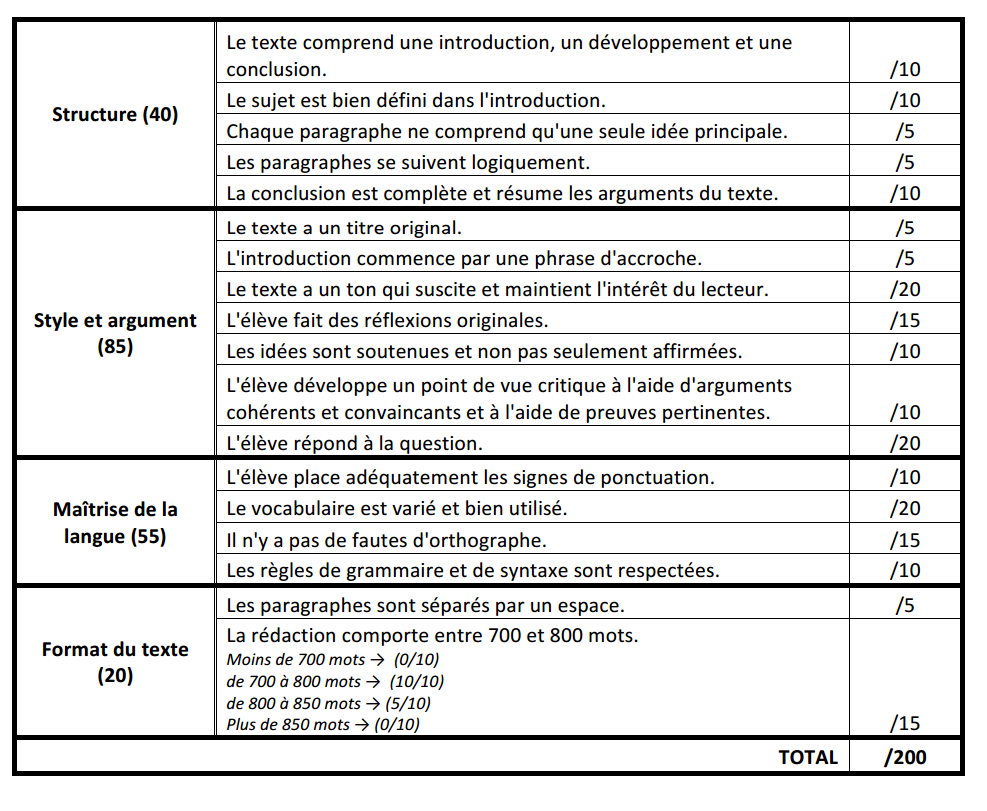 Tâche 2 - Écriture d’une dissertationListe de vérificationJe confirme avoir les choses suivantes dans mon texte:
*mets tes initiales pour confirmer	________	J’ai un titre.	________	Mon texte fait 750 mots.	________	Mon texte est écrit à Interligne 1.5.	________	La taille de caractère est de 12 ou similaire.	________	Mon intro a un sujet amené. (identifie-le sur ton brouillon)	________	Mon intro a un sujet posé. (identifie-le sur ton brouillon)	________	Mon intro a un sujet divisé. (identifie-le sur ton brouillon)	________	Chaque paragraphe de mon développement commence par un marqueur de relation.	________	Chaque paragraphe de mon développement présente un argument et une explication.	________	Chaque paragraphe de mon développement présente une courte conclusion.	________	Ma conclusion commence par un marqueur de conclusion.	________	Ma conclusion résumé mes arguments.	________	Ma conclusion réitère mon opinion.	________	J’ai utilisé 10 marqueurs de relation dans mon texte. (identifie-les sur ton brouillon)Liste de vérification – Édition par un pair	  Éditeur 1 : __________________ Couleur: ____________							  Éditeur 2 : __________________ Couleur: ____________Idée originale D.Carr/Adaptation D.CôtéCommentaires : 																																											OuiNonEst-ce que toutes les phrases sont claires et complètes?Est-ce qu’il y a des phrases très courtes qui peuvent être combinées pour créer des phrases plus complexes et intéressantes?Est-ce qu’il y a des phrases trop longues qui pourraient être divisé pour alléger la lecture?Est-ce que la ponctuation est correcte? (points, virgules, guillemets, etc.)Est-ce que chaque verbe s’accorde avec son sujet?Est-ce que chaque participe passé est accordée correctement? (seul, être, avoir, pronominal)Le choix des mots est-il en accord avec le public cible? Est-il riche et adéquat?Est-ce que la concordance des temps au passé est bonne?Est-ce que les mots sont épelés correctement?A-t-on insérer des mots liens?A-t-on insérer des expressions idiomatiques? Sont-elles correctement utilisées?L’introduction a un sujet amené? posé? divisé?Le développement: Chaque paragraphe a un marqueur de relation? un argument? une explication? une conclusion?La conclusion a un marqueur de conclusion? un résumé? ton opinion?